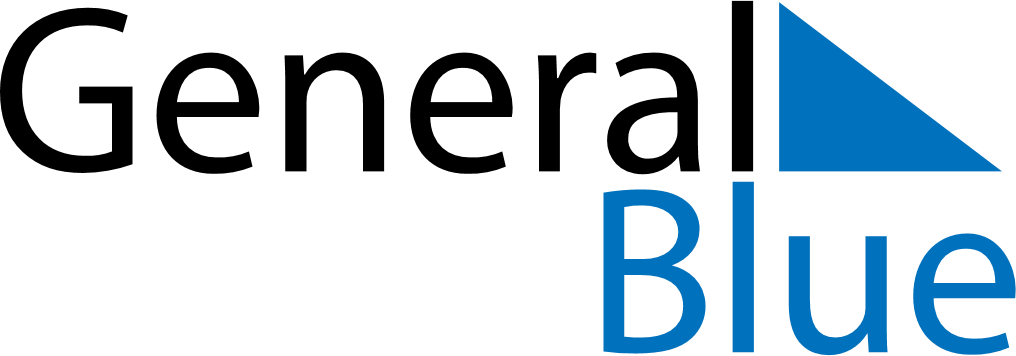 Daily PlannerMay 9, 2027 - May 15, 2027Daily PlannerMay 9, 2027 - May 15, 2027Daily PlannerMay 9, 2027 - May 15, 2027Daily PlannerMay 9, 2027 - May 15, 2027Daily PlannerMay 9, 2027 - May 15, 2027Daily PlannerMay 9, 2027 - May 15, 2027Daily Planner SundayMay 09MondayMay 10TuesdayMay 11WednesdayMay 12ThursdayMay 13 FridayMay 14 SaturdayMay 15MorningAfternoonEvening